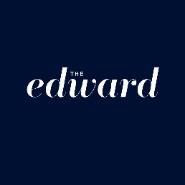 COVID-19 UPDATE JANUARY 12, 2021We know that people have been skittish about sitting next to strangers indoors. We feel ya. We don’t like it ourselves. Like most restaurant and bars, we need to become more creative to provide our customers a safe and healthy environment. For that purpose, we now invite you to join us at The Edward for your own private party. Get your quaranteam together and the main dining room will be yours for the entire evening. Per Connecticut law, we can accommodate only up to 10 people and the party must end by 9pm. We ask that quests meet a $200 minimum for the night. Please e-mail, call, or text Brian to make a reservation or to inquire about how we could cater the night to your specifications. As we’ve told one customer, there are no crazy inquiries, only creative ones. Would you like to have the party catered, bring your children, bring the dog? Just let Brian know and we’ll do what we can to make the night memorable.brian@theedwardct.com646-512-2939WHAT WE ARE DOING TO KEEP OUR CUSTOMERS SAFE:Per Connecticut mandate, we separated tables and have installed plexiglass barriers where needed. We provide hand sanitizers at the entrance, in the restrooms, and at your tables. Restrooms are cleaned and sanitized regularly. Guests and staff must wear masks. Guests may remove masks when seated and we’d like to ask our guests to use discretion when unmasked.We have also consulted with an epidemiologist to determine what additional steps we can take to make indoor dining even safer. These include ceiling-to-floor curtains as droplets dissipate quicker on soft surfaces and frequent disinfecting will kill germs even quicker. We have also installed HEPA Filter H13 air purifiers in two conspicuous places to help provide air flow and air cleaning. 